Аннотация на программу В классе обучаются дети с ЗПР, программа скорректирована.Адаптированная рабочая программа по русскому языку 5 – 9 классов для  обучающихся с задержкой психического развития разработана в соответствии с требованиями Адаптированной основной образовательной программы основного общего образования обучающихся с ЗПР МАОУ СОШ №15, на основании авторской программы Т.Ф. Курдюмовой по литературе: учебно-методическое пособие. Рабочие программы «Литература. 5-9 класс». М.: Дрофа, 2019 Главными целями изучения предмета «Литература» являются:  • формирование духовно развитой личности, обладающей гуманистическим мировоззрением, национальным самосознанием и общероссийским гражданским сознанием, чувством патриотизма; развитие интеллектуальных и творческих способно стей учащихся, необходимых для успешной социализации и самореализации личности; постижение учащимися вершинных произведений отечественной и мировой литературы, их чтение и анализ, основанный на понимании образной природы искусства слова, опирающийся на принципы единства художественной формы и содержания, связи искусства с жизнью, историзма; поэтапное, последовательное формирование умений читать, комментировать, анализировать и интерпретировать художественный текст; овладение возможными алгоритмами постижения смыслов, заложенных в художественном тексте (или любом другом речевом высказывании), и создание собственного текста, представление своих оценок и суждений по поводу прочитанного; • овладение важнейшими общеучебными умениями и универсальными учебными действиями (формулировать цели деятельности, планировать ее, осуществлять библио графический поиск, находить и обрабатывать необходимую информацию из различных источников, включая Интернет и др.); использование опыта общения с произведениями художественной литературы в повседневной жизни и учебной деятельности, речевом самосовершенствовании.                     Учебный предмет «Литература» входит в предметную область «Филология»  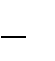 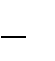 Учебный план предусматривает обязательное изучение литературы на этапе основного общего образования в объеме 442 часов.  В том числе: в  5 классе 102 ч,   (3 часа в неделю, 34 учебных недель); в  6 классе 102 ч,   (3 часа в неделю, 34 учебных недель); в 7 классе  68 ч,  (2 часа  в неделю, 34 учебных недель; в  8 классе  68 ч,  (2 часа в неделю 34 учебных недель); в  9 классе  102 ч,   (3 часа в неделю 34 учебных недель). 